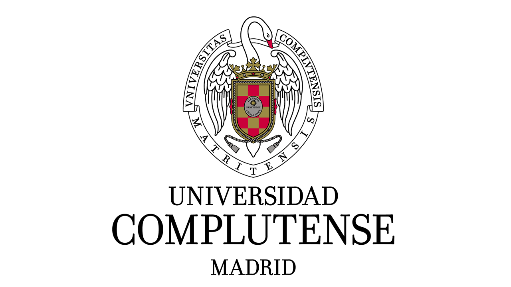 Paloma Tejada Caller, coordinadora del Programa de Doctorado en Lingüística Inglesa de la Universidad Complutense de Madrid,AUTORIZAla estancia realizada por la doctoranda XXXX, con DNI número XXX, en XXXX, en las fechas comprendidas entre el XXXX y el XXXLo que, firmo en Madrid, en el día de la fecha,